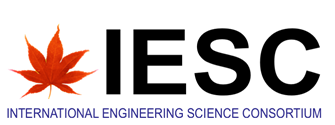 Agenda for the Fifth International Science Consortium Meeting at UCL, 26 July 2023*Participants Prof. Chris Xu, Cornell University (online)Prof. Erik Birgersson, National University of Singapore (online)Prof. Shigeo Wada, Osaka UniversityProf. Genta Kawahara, Osaka University Prof. Shigenobu Ogata, Osaka UniversityProf. Martin Viklund, KTH Royal Institute of TechnologyProf. Chien Ming Wang, University of QueenslandProf. Nick Tyler, University College of LondonProf. Scott Moura, University of California, Berkeley (online)Prof. Arthur Chan, University of Toronto A/Prof. Andreas Kempa-Liehr, University of Auckland1. Call to order2. Introduction of meeting attendees3. Welcome address4. New members for IESC/Introducing Cornell as our newest member5. Confirmation of the renewed consortium MOU6. Nomination for the next consortium secretariat7. Nomination for the next chairperson for IESC 20258. Review of student exchanges and internships9. International Engineering Science Program (including short-termprogram)10. Collaborative educational programs between partner institutions11. Research collaborations12. Other collaborative projects13. Proposal to create a comprehensive agreement for student exchange between the Consortium universities14. Renewed IESC website <http://www.engineering-science.org/>15. Next IESC meeting and symposium16. Other matters to be discussedAgenda items for IESC meeting in London, 25-26 July 2023Call to orderIntroduction of meeting attendeesWelcome addressNew members for IESC/Introducing Cornell as our newest memberCurrently, the partner institutions are spread out in 3 main continents, namely Asia, Americas and Europe.We will discuss the invitation of new leading Engineering Science institutions as possible members to the consortium.Confirmation of the renewed consortium MOUThe new MOU, welcoming Cornell University as our newest member, has been signed by all.  Thank you for your cooperation and patience in seeing this through.  Note that the MOU shall be in force for five years, thus as it became effective on the date of its signing by the representatives of all institutions as of 2022, it shall be renewed in 2027.Nomination for the next consortium secretariat The consortium secretariat is responsible for coordinating meetings, archiving records and maintenance of the IESC website. The Engineering Science leaders agree to review the consortium secretariat every two years. The appointment of the next Consortium Secretariat is necessary.Nomination for the next chairperson of IESC and the terms of appointment The chairperson is a visible leader of the consortium so that official meetings or documents that need the IESC endorsement may be handled readily. For example, the International Engineering Science Program certificate (which has been decided to be issued) may be signed by the chairperson. The next chairperson will be appointed at the Sixth IESC Meeting in 2025.Review of Student Exchanges and InternshipsWe need to collect the data of student exchanges and internships of engineering science students for the past two years. We shall discuss how some student exchanges and internships are successful, and what we can do for further improvement.International Engineering Science Program (including short-term program)   Discussions regarding courses as well as available short-term programs (such as a summer programs) to be added to the consortium program.Collaborative educational programs between partner institutions Discussions on the possibility of agreement to collaborative educational programs such as double degree programs and cotutelle agreement, etc. Members can share the various kinds of joint and double degree programs that they have currently in place. Members will be asked to provide the contact persons and email addresses who are in charge of these programs. Interested partners can make the necessary arrangements to meet and to work on these programs. Research CollaborationsResearch collaborations can be enhanced through attending the IESC Symposium where research findings are reported and publishing the research works and providing brief CV and research interests in the IESC website are possible. Members can also send out calls of research proposals to one another for multilateral institution collaboration in securing research grants.Other collaborative projects*Virtual Online Lecture Series (MOOC)This is to be launched during the IESC symposium in 2023. During the online meeting held on September 27-28, 2021, it was agreed that the consortium would try to combine videos to create a lecture series for their joint MOOC.  This should be discussed at the meeting to gather more ideas and opinions.*Joint research*Joint application for external funding13. Proposal to create a comprehensive agreement for student exchange between the Consortium universitiesAs this year marks the 10th anniversary of the IESC Consortium, it may be the right time to consider establishing a comprehensive agreement amongst the consortium member universities so that mutual exchange can be carried out for summer programs, short-term programs, internships etc.UQ and OU have been conducting serious discussions on establishing an interfaculty agreement in order to have students from UQ participate in the FrontierLab Mini Program (at OU) as well as having OU students participate in research exchange (at UQ).  We are aiming for the signing of the agreement by this October.  It would be ideal if the Consortium were able to work something out so that students from all member universities could experience engineering science at various institutions.Renewed IESC website <http://www.engineering-science.org/>We are happy to announce that the IESC website has been renewed!As the IESC website is the gateway to the activities of the consortium, it must be updated regularly, making it interesting for consortium faculty and students to visit for the latest news and opportunities for exchanges, research collaborations, jobs and joint grant applications. There is a need to provide timely information in order to facilitate the contributions of the consortium members.  As the renewed website is based on the CMS-MODX format, any member of the consortium may add information freely.  For more information on how to access the admin manager, please contact Maggie Suzuki (Osaka University). Next IESC meeting and symposiumThe IESC Meeting is held every two years. The University of Auckland has kindly agreed to host the Sixth IESC Meeting in New Zealand in 2025.Other matters to be discussed